14.06.2016  № 1592Об определении теплосетевой организацииНа основании Федерального закона от 6 октября 2003 г. № 131-ФЗ «Об общих принципах организации местного самоуправления в Российской Федерации»,  п. 6 ст. 15 Федерального закона от 27 июля 2010 г. № 190-ФЗ «О теплоснабжении» и в целях качественного теплоснабжения на территории города Чебоксары администрация города Чебоксары  п о с т а н о в л я е т:1. Определить ООО «Коммунальные технологии» в качестве теплосетевой организации, сети которой непосредственно соединены с бесхозяйными участками тепловых сетей согласно приложению.2. ООО «Коммунальные технологии» до признания права муниципальной собственности на участки тепловых сетей, указанных в приложении, приступить к их содержанию и обслуживанию.3. Чебоксарскому городскому комитету по управлению имуществом (Васильев Ю.А.) в соответствии с действующим законодательством принять меры по признанию указанного в приложении бесхозяйного имущества муниципальной собственностью с целью последующей передачи.Управлению по связям со СМИ и молодежной политики администрации города Чебоксары (Жуков А.Е.) опубликовать настоящее постановление в средствах массовой информации.Настоящее постановление вступает в силу со дня его официального опубликования.6. Контроль за исполнением настоящего постановления возложить на заместителя главы администрации по вопросам ЖКХ Г.Г. Александрова.Глава администрации города Чебоксары                                        А.О. Ладыков	Приложениек постановлению администрации города Чебоксарыот 14.06.2016 № 1592Перечень бесхозяйных участков тепловых сетей______________________________________________________________________Чăваш РеспубликиШупашкар хулаАдминистрацийěЙЫШĂНУ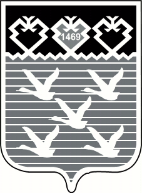 Чувашская РеспубликаАдминистрациягорода ЧебоксарыПОСТАНОВЛЕНИЕ№Участок тепловых сетейДиаметрПротяженность участка т/сГод постройкиМатериал трубопровода1Наружные сети теплоснабжения от ТК-76 до наружной стены дома № 1 по ул. Коллективнаяот 108 х 2902010сталь1Наружные сети теплоснабжения от ТК-76 до наружной стены дома № 1 по ул. Коллективнаяот 76 х 2952010сталь2Наружные сети теплоснабжения от ТК-58 до наружной стены дома № 12 по ул. Коллективнаяот 57 х 231999сталь2Наружные сети теплоснабжения от ТК-58 до наружной стены дома № 12 по ул. Коллективнаягвс 57 х 231999сталь3Наружные сети теплоснабжения от ТК-71 до наружной стены дома № 10 «а» по ул. Коллективнаяот 76 х 2352006сталь4Наружные сети теплоснабжения от ТК-46 до наружной стены дома № 10 по ул. Промышленнаягвс 57 х 2181991сталь5Наружные сети теплоснабжения от ТК-3 через ТК-5, ТК-6 до ТК-7 вдоль наружной стены здания № 24 по ул. Сеспеляот 89 х 2662007сталь5Наружные сети теплоснабжения от ТК-3 через ТК-5, ТК-6 до ТК-7 вдоль наружной стены здания № 24 по ул. Сеспелягвс 32 662007сталь6Наружные сети теплоснабжения от ТК-6 до наружной стены здания № 24 по ул. Сеспеля ( 1 ввод)от 57 х 262007сталь6Наружные сети теплоснабжения от ТК-6 до наружной стены здания № 24 по ул. Сеспеля ( 1 ввод)гвс 3262007сталь7Наружные сети теплоснабжения от ТК-7 до наружной стены здания № 24 по ул. Сеспеля ( 2 ввод)от 76 х 2122007сталь7Наружные сети теплоснабжения от ТК-7 до наружной стены здания № 24 по ул. Сеспеля ( 2 ввод)гвс 57122007сталь8Наружные сети теплоснабжения от ТК-5 до наружной стены здания № 2 по переулку Ягодныйот 76 х 2151999сталь